     ПРОЕКТ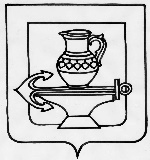 СОВЕТ ДЕПУТАТОВ СЕЛЬСКОГО ПОСЕЛЕНИЯ ПАДОВСКИЙ СЕЛЬСОВЕТЛИПЕЦКОГО МУНИЦИПАЛЬНОГО РАЙОНА ЛИПЕЦКОЙ ОБЛАСТИРОССИЙСКОЙ ФЕДЕРАЦИИПятдесятая сессия шестого созыва ____________    		                                                                             № ________О внесении изменений в бюджет сельского поселения Падовский сельсовет Липецкого муниципального района Липецкой области Российской Федерации на 2023 год и плановый период 2024 и 2025 годов, принятый решением Совета депутатов сельского поселения Падовский сельсовет Липецкого муниципального района от 21.12.2022 № 115Рассмотрев представленные главой администрации сельского поселения Падовский сельсовет Липецкого муниципального района  на 2022 год и плановый период 2023 и 2024годов, принятый решением Совета депутатов сельского поселения Падовский сельсовет Липецкого муниципального района Липецкой области Российской Федерации от 21.12.2022 г № 115(с изменениями от 31.05.2023г №139, от 24.07.2023г № 145, от 17.10.2023г №155,от 24.11.2023г №163, от 05.12.2023 №164), руководствуясь действующим законодательством, Уставом сельского поселения Падовский сельсовет Липецкого муниципального района Липецкой области Российской Федерации, учитывая решения постоянных депутатских комиссий, Совет депутатов сельского поселения Падовский сельсовет Липецкого муниципального районаРЕШИЛ:1. Принять изменения в бюджет сельского поселения Падовский сельсовет Липецкого муниципального района Липецкой области Российской Федерации на 2023 год и плановый период 2024 и 2025 годов принятый решением Совета депутатов сельского поселения Падовский сельсовет Липецкого муниципального района Липецкой области Российской Федерации от 21.12.2021 г № 115 (с изменениями от 31.05.2023г №139, от 24.07.2023г № 145 от 17.10.2023г №155,от 24.11.2023г №163, от 05.12.2023 №164) (прилагается)2. Направить изменения в бюджет сельского поселения Падовский сельсовет Липецкого муниципального района Липецкой области Российской Федерации на 2023 год и плановый период 2024 и 2025 годов главе сельского поселения Падовский сельсовет Липецкого муниципального района для подписания и обнародования.3. Настоящее решение вступает в силу со дня его официального обнародования.Председатель Совета депутатов сельского поселения Падовский сельсовет Липецкого муниципального районаБухановская Л.А.Приложение к решению Совета депутатов сельского поселения Падовский сельсовет Липецкого муниципального района Липецкой области Российской Федерации от __________ № ________ Изменения в бюджет сельского поселения Падовский сельсовет на 2023 год и плановый период 2024 и 2025 годов1. Внести в бюджет сельского поселения Падовский сельсовет Липецкого муниципального района Липецкой области Российской Федерации на 2023 год и плановый период 2024 и 2025 годов, принятый решением Совета депутатов сельского поселения Падовский сельсовет Липецкого муниципального района от 21.12.2022 № 115 (с изменениями от 31.05.2023г №139, от 24.07.2023г, от 17.10.2023г № 145 , №155,от 24.11.2023г №163, от 05.12.2023 №164)   Приложение № 5 Объём поступлений доходов бюджета сельского поселения Падовский сельсовет Липецкого муниципального района Липецкой области й Федерации на 2023 год и плановый период 2024-2025 гг  Приложение № 6 Распределение расходов бюджета сельского поселения Падовский сельсовет Липецкого муниципального района Липецкой области Российской Федерации на 2023 год и плановый период 2024 и 2025 год по разделам и подразделам функциональной классификации расходов бюджетов Российской Федерации изложить в новой редакции (прилагается); Приложение № 7 Ведомственная структура расходов бюджета сельского поселения Падовский сельсовет Липецкого муниципального района Липецкой области Российской Федерации на 2023 год и плановый период 2024-2025 гг. изложить в новой редакции (прилагается); Приложение № 8 Распределение расходов бюджета сельского поселения Падовский сельсовет Липецкого муниципального района Липецкой области Российской Федерации на 2023 год и плановый период 2024-2025 гг. по разделам и подразделам, целевым статьям, группам и подгруппам видов расходов классификации расходов бюджетов Российской Федерации изложить в новой редакции (прилагается); Приложение № 9 Распределение расходов бюджета сельского поселения Падовский сельсовет Липецкого муниципального района Липецкой области Российской Федерации по целевым статьям (муниципальным программам и непрограммным направлениям деятельности), группам видов расходов, разделам, подразделам классификации расходов бюджетов Российской Федерации на 2023 год и плановый период 2024-2025 гг. изложить в новой редакции (прилагается);Приложение 5Объём поступлений доходов бюджета сельского поселения Падовский сельсовет Липецкого муниципального района Липецкой области й Федерации на 2023 год и плановый период 2024-2025 ггПриложение 6Распределение расходов бюджета сельского поселения Падовский сельсовет Липецкого муниципального района Липецкой области Российской Федерации на 2023 год и плановый период 2024-2025гг по разделам и подразделам функциональной классификации расходов бюджетов Российской ФедерацииПриложение 7Ведомственная структура расходов бюджета сельского поселения Падовский сельсовет Липецкого муниципального района Липецкой области Российской Федерации на 2023 год и плановый период 2024-2025 ггПриложение 8Распределение расходов бюджета сельского поселения Падовский сельсовет Липецкого муниципального района Липецкой области Российской Федерации на 2023 год и плановый период 2024-2025 гг по разделам и подразделам, целевым статьям,группам и подгруппам видов расходов классификации расходов бюджетов Российской ФедерацииПриложение 9Распределение расходов бюджета сельского поселения Падовский сельсовет Липецкого муниципального района Липецкой области Российской Федерации по целевым статьям (муниципальным программам и непрограммным направлениям деятельности), группам видов расходов, разделам, подразделам классификации расходов бюджетов Российской Федерации на 2023 год и плановый период 2024-2025 гг.Конец формыКод админ. доходовКод бюджетной классификацииНаименованиеСумма,руб.Сумма,руб.Код админ. доходовКод бюджетной классификацииНаименование2023 год2024 год2025 год1 00 00000 00 0000 000I. Доходы4 438 800,004 927 500,005 025 000,001821 01 02000 01 0000 110Налог на доходы физических лиц270 000,00289 000,00306 500,001821 05 01000 00 0000 110Налог, взимаемый в связи с применением упрощенной системы налогообложения2 300 000,002 400 000,005 460 000,001821 05 030100 0000 180Единый сельскохозяйственный налог6 900,007 200,007 500,001821 06 01030 00 0000 110Налог на имущество физических лиц204 900,00207 300,00209 000,001821 06 06000 00 0000 110Земельный налог1 657 000,002 024 000,002 042 000,009152 00 00000 00 0000 000Безвозмездные поступления6 714 444,383 939 424,593 439 739,789152 02 15002 10 0000 150Дотация бюджетам сельских поселений на поддержку мер по обеспечению сбалансированности бюджетов2 542 478,000,000,009152 02 35118 10 0000 150Субвенция бюджетам на осуществление первичного воинского учета на территориях, где отсутствуют военные комиссариаты112 100,00117 000,00121 500,009152 02 40014 10 0000 150Межбюджетные трансферты, передаваемые бюджетам сельских поселений из бюджетов муниципальных районов на осуществление части полномочий по решению вопросов местного значения в соответствии с заключенными соглашениями725 311,00569 087,00569 087,009152 02 29999 10 0000 150Прочие субсидии3 253 323,053 253 337,592 749 152,78915Иные межбюджетные трансферты81 232,330,000,00ВСЕГО ДОХОДОВ11 153 244,388 866 924,598 464 739,78НаименованиеРазделПодразделСумма, руб.Сумма, руб.Сумма, руб.НаименованиеРазделПодраздел2023 год2024 год2025 годВсего11 546 344,388 866 924,598 464 739,78Общегосударственные вопросы014 813 245,383 498 222,593 498 845,78Функционирование высшего должностного лица субъекта Российской Федерации и муниципального образования01021 037 868,93825 076,00825 076,00Функционирование Правительства Российской Федерации, высших исполнительных органов государственной власти субъектов Российской Федерации, местных администраций01043 499 896,402 500 000,002 500 000,00Обеспечение деятельности финансовых, налоговых и таможенных органов и органов финансового (финансово-бюджетного) надзора010624 900,0015 000,0015 000,00Резервные фонды011110 000,0010 000,0010 000,00Другие общегосударственные вопросы0113240 580,05148 146,59148769,78Национальная оборона02112 100,00117 000,00121 500,00Мобилизация и вневойсковая подготовка0203112 100,00117 000,00121 500,00Национальная безопасность и правоохранительная деятельность0310 000,0010 000,0010 000,00Обеспечение пожарной безопасности031010 000,0010 000,0010 000,00Национальная экономика04721 811,00569 087,00569 087,00Дорожное хозяйство (дорожные фонды)0409721 311,00569 087,00569 087,00Другие вопросы в области национальной экономики0412500,000,000,00Жилищно-коммунальное хозяйство054 521 636,003 407 213,003 043 807,00Благоустройство05034 521 636,003 407 213,003 043 807,00Культура, кинематография081 100 000,00800 000,00500 000,00Культура08011 100 000,00800 000,00500 000,00Социальная политика10254 000,00214 000,00214 000,00Пенсионное обеспечение1001254 000,00214 000,00214 000,00Физическая культуры и спорт119 500,005 000,005 000,00Физическая культуры и спорт11019 500,005 000,005 000,00Обслуживание государственного (муниципального) долга130052,000,000,00Обслуживание государственного (муниципального) внутреннего долга130152,000,000,00Условно утвержденные расходы99990,00246 400,00502 500,00Условно утвержденные расходы99990,00246 400,00502 500,00НаименованиеГлавный распорядительРазделПодразделЦелевая статьяВид расходовСумма, руб. 2023 гСумма,руб. 2024 гСумма, руб. 2025 г1234567Администрация сельского поселения Падовский сельсовет Липецкого муниципального района Липецкой области Российской Федерации91511 546 344,388 866 92,598 464 739,78Общегосударственные вопросы915014 813 245,383 514 842,633 455 851,88Функционирование высшего должностного лица субъекта Российской Федерации и муниципального образования91501021 037 868,93825 076,00825 076,00Муниципальная программа "Устойчивое развитие сельского поселения Падовский сельсовет Липецкого муниципального района на 2018-2025 годы"915010201 0 00 000001 037 868,93825 076,00825 076,00Подпрограмма "Создание системы эффективного муниципального управления в Падовском сельском поселении на 2018-2025г.г."915010201 4 00 000001 037 868,93825 076,00825 076,00Основное мероприятие "Расходы на содержание главы сельского поселения"915010201 4 05 000001 037 868,93825 076,00825 076,00Расходы по начислению на заработную плату главе сельского поселения915010201 4 05 02110230 686,76182 850,00182 850,00Расходы на выплаты персоналу в целях обеспечения выполнения функций государственными (муниципальными) органами, казенными учреждениями, органами управления государственными внебюджетными фондами915010201 4 05 02110100230 686,76182 850,00182 850,00Расходы на выплаты по оплате труда главе сельского поселения915010201 4 05 02111764 032,17605 576,00605 576,00Расходы на выплаты персоналу в целях обеспечения выполнения функций государственными (муниципальными) органами, казенными учреждениями, органами управления государственными внебюджетными фондами915010201 4 05 02111100764 032,17605 576,00605 576,00Расходы по обеспечению функций главы сельского поселения915010201 4 05 0212043 150,0034 800,0034 800,00Расходы на выплаты персоналу в целях обеспечения выполнения функций государственными (муниципальными) органами, казенными учреждениями, органами управления государственными внебюджетными фондами915010201 4 05 0212010043 150,0036 650,0036 650,00Функционирование Правительства Российской Федерации, высших исполнительных органов государственной власти субъектов Российской Федерации, местных администраций91501043 499 896,402 500 000,002 500 000,00Муниципальная программа "Устойчивое развитие сельского поселения Падовский сельсовет Липецкого муниципального района на 2018-2025 годы"915010401 0 00 000003 499 896,402 500 000,002 500 000,00Подпрограмма "Создание системы эффективного муниципального управления в Падовском сельском поселении на 2018-2025г.г."915010401 4 00 000003 499 896,402 500 000,002 500 000,00Основное мероприятие "Расходы на содержание работников органов местного самоуправления Падовского сельского поселения915010401 4 06 000003 499 896,402 500 000,002 500 000,00Расходы по начислению на заработную плату органов местного самоуправления915010401 4 06 03110547 005,15523 700,00523 700,00Расходы на выплаты персоналу в целях обеспечения выполнения функций государственными (муниципальными) органами, казенными учреждениями, органами управления государственными внебюджетными фондами915010401 4 06 03110100547 005,15523 700,00523 700,00Расходы на выплаты по оплате труда муниципальных служащих органов местного самоуправления915010401 4 06 03111100522 458,25250 024,00250 024,00Расходы на выплаты по оплате труда не муниципальных служащих органов местного самоуправления915010401 4 06 031121 288 800,001 484 000,001 484 000,00Расходы на выплаты персоналу в целях обеспечения выполнения функций государственными (муниципальными) органами, казенными учреждениями, органами управления государственными внебюджетными фондами915010401 4 06 031121001 288 800,001 484 000,001 484 000,00Социальные пособия и компенсация персоналу в денежной форме915010401 4 06 0312010028 124,0015 400,0015 400,00Расходы по обеспечению функций органов местного самоуправления915010401 4 06 031201 113 509,00208 900,00100 000,00Закупка товаров, работ и услуг для государственных (муниципальных нужд)915010401 4 06 031202001 113 509,00208 900,00100 000,00Расходы по обеспечению функций органов местного самоуправления915010401 4 06 0312053 000,0010 000,0011 300,00Иные бюджетные ассигнования915010401 4 06 0312080053 000,0010 000,0011 300,00Обеспечение деятельности финансовых, налоговых и таможенных органов и органов финансового (финансово-бюджетного) надзора915010624 900,0015 000,0015 000,00Муниципальная программа "Устойчивое развитие сельского поселения Падовский сельсовет Липецкого муниципального района на 2018-2025 годы"915010601 0 00 0000024 900,0015 000,0015 000,00Подпрограмма "Создание системы эффективного муниципального управления в Падовском сельском поселении на 2018-2025г.г."915010601 4 00 0000024 900,0015 000,0015 000,00Основное мероприятие "Межбюджетные трансферты муниципальному району на передачу полномочий по вопросам местного значения "915010601 4 09 0000024 900,0015 000,0015 000,00Расходы по передаче полномочий муниципальному району по осуществлению контроля за исполнением бюджета поселения915010601 4 09 4032015 000,0015 000,0015 000,00Межбюджетные трансферты915010601 4 09 4032050015 000,0015 000,0015 000,00Расходы по передаче полномочий по внешнему финансовому контролю915010601 4 09 403309 900,000,000,00Межбюджетные трансферты915010601 4 09 403305009 900,000,000,00Резервные фонды915011110 000,0010 000,0010 000,00Непрограммные расходы местного бюджета915011199 0 00 0000010 000,0010 000,0010 000,00Иные мероприятия в рамках непрозрачных расходов местного бюджета по непрограммному направлению расходов в рамках непрограммных расходов915011199 9 00 0000010 000,0010 000,0010 000,00Резервный фонд по непрограммному направлению расходов в рамках непрограммных расходов915011199 9 00 0992010 000,0010 000,0010 000,00Иные бюджетные ассигнования915011199 9 00 0992080010 000,0010 000,0010 000,00Другие общегосударственные вопросы9150113240 580,05148 146,59148 769,78Муниципальная программа "Устойчивое развитие сельского поселения Падовский сельсовет Липецкого муниципального района на 2018-2024 годы"915011301 0 00 00000240 580,05148 146,59148 769,78Подпрограмма "Создание системы эффективного муниципального управления в Падовском сельском поселении на 2018-2025г.г."915011301 4 00 00000240 580,05148 146,59148 769,78Основное мероприятие "Муниципальное управление"915011301 4 01 0000098 132,0598 146,5998769,78Субсидии на реализацию муниципальных программ, направленных на совершенствование муниципального управления915011301 4 01 S679048 132,0548146,5948769,78Закупка товаров, работ и услуг для государственных (муниципальных) нужд915011301 4 01 S679020048 132,0548146,5948769,78Расходы на реализацию программ, направленных на совершенствование муниципального управления915011301 4 01 S679050 000,0050 000,0050 000,00Закупка товаров, работ и услуг для государственных (муниципальных) нужд915011301 4 01 S679020050 000,0050 000,0050 000,00Основное мероприятие - "Совершенствование системы управления муниципальным имуществом и земельными участками сельского поселения"915011301 4 04 00000109 448,0050 000,0050 000,00Расходы на совершенствование системы управления муниципальным имуществом и земельными участками сельского поселения.915011301 4 04 40120109 448,0050 000,0050 000,00Закупка товаров, работ и услуг для государственных (муниципальных) нужд915011301 4 04 40120200109 448,0050 000,0050 000,00Основное мероприятие «Другие общегосударственные вопросы»915011301 4 08 0000033 000,000,000,00Расходы по другим общегосударственным вопросам915011301 4 08 40310 20033 000,000,000,00Национальная оборона91502112 100,00117 000,00121 500,00Мобилизационная и вневойсковая подготовка9150203112 100,00117 000,00121 500,00Непрограммные расходы местного бюджета915020399 0 00 00000112 100,00117 000,00121 500,00Иные мероприятия в рамках непрограммных расходов местного бюджета по непрограммному направлению расходов в рамках непрограммных расходов915020399 9 00 00000112 100,00117 000,00121 500,00Осуществление полномочий по первичному воинскому учету, на территориях, где отсутствуют военные комиссариаты по непрограммному направлению расходов в рамках непрограммных расходов915020399 9 00 51180112 100,00117 000,00121 500,00Расходы на выплаты персоналу в целях обеспечения выполнения функций государственными (муниципальными) органами, казенными учреждениями, органами управления государственными внебюджетными фондами915020399 9 00 51180100103 200,00108 000,00110 700,00Закупка товаров, работ и услуг для государственных (муниципальных) нужд915020399 9 00 511802008 900,009 000,0010 800,00Национальная безопасность и правоохранительная деятельность9150310 000,0010 000,0010 000,00Обеспечение пожарной безопасности915031010 000,0010 000,0010 000,00Муниципальная программа "Устойчивое развитие сельского поселения Падовский сельсовет Липецкого муниципального района на 2018-2025 годы"915031001 0 00 0000010 000,0010 000,0010 000,00Подпрограмма "Обеспечение безопасности человека на территории Падовского сельского поселения в 2018-2025г.г."915031001 3 00 0000010 000,0010 000,0010 000,00Основное мероприятие "Пожарная безопасность на территории сельского поселения"915031001 3 02 0000010 000,0010 000,0010 000,00Расходы на пожарную безопасность на территории сельского поселения915031001 3 02 4010010 000,0010 000,0010 000,00Закупка товаров, работ и услуг для государственных (муниципальных) нужд915031001 3 02 4010020010 000,0010 000,0010 000,00Национальная экономика91504725 811,00569 087,00569 087,00Дорожное хозяйство (дорожные фонды)9150409725 811,00569 087,00569 087,00Непрограммные расходы местного бюджета915040999 0 00 00000725 811,00569 087,00569 087,00Иные мероприятия в рамках непрограммных расходов местного бюджета по непрограммному направлению расходов в рамках непрограммных расходов915040999 9 00 00000725 811,00569 087,00569 087,00Содержание дорог за счет переданных муниципальным районом полномочий915040999 9 00 41500725 311,00569 087,00569 087,00Закупка товаров, работ и услуг для государственных (муниципальных) нужд915040999 9 00 41500200725 311,00569 087,00569 087,00Другие вопросы в области национальной экономики9150412500,000,000,00Муниципальная программа "Устойчивое развитие сельского поселения Падовский сельсовет Липецкого муниципального района на 2018-2025 годы"915041201 0 00 00000500,000,000,00Подпрограмма "Создание системы эффективного муниципального управления в Падовском сельском поселении на 2018-2025г.г."915041201 4 00 00000500,000,000,00Основное мероприятие "Межбюджетные трансферты муниципальному району на передачу полномочий по вопросам местного значения "915041201 4 09 00000500,000,000,00Расходы по передаче полномочий в сфере закупок915041201 4 09 40340500,000,000,00Межбюджетные трансферты915041201 4 09 40340500500,000,000,00Жилищно-коммунальное хозяйство915054 554 636,003 407 215,003 043 807,00Благоустройство91505034 521 636,003 407 215,003 043 807,00Муниципальная программа "Устойчивое развитие сельского поселения Падовский сельсовет Липецкого муниципального района на 2018-2025 годы"915050301 0 00 000004 521 636,003 407 215,003 043 807,00Подпрограмма "Повышение уровня благоустройства на территории Падовского сельского поселения в 2018-2025 гг."915050301 1 00 000004 521 636,003 407 215,003 043 807,00Основное мероприятие "Уличное освещение территорий населенных пунктов сельского поселения"915050301 1 01 00000510 000,0054 527,0025 927,00Реализация направления расходов основного мероприятия "Уличное освещение территорий населенных пунктов сельского поселения"915050301 1 01 40040510 000,0054 527,0025 927,00Закупка товаров, работ и услуг для государственных (муниципальных) нужд915050301 1 01 40040200510 000,0054 527,0025 927,00Основное мероприятие "Организация и содержание мест захоронения, памятников"915050301 1 02 0000091 000,00Реализация направления расходов основного мероприятия "Организация и содержание мест захоронения, памятников"915050301 1 02 4006091 000,00Закупка товаров, работ и услуг для государственных (муниципальных) нужд915050301 1 02 4006020091 000,00Основное мероприятие озеленение, благоустройству территорий населенных пунктов Падовского сельского поселения"915050301 1 02 4000031 400,00Расходы на озеленение, благоустройство территории населенных пунктов сельского поселения915050301 1 02 4007031 400,00Закупка товаров, работ и услуг для государственных (муниципальных) нужд915050301 1 02 4007020031 400,00Основное мероприятие "Проведение мероприятий по благоустройству Падовского сельского поселения"915050301 1 05 00000536 527,950,000,00Реализация направления расходов основного мероприятия "Проведение мероприятий по благоустройству Падовского сельского поселения"915050301 1 05 99999536 527,950,000,00Закупка товаров, работ и услуг для государственных (муниципальных) нужд915050301 1 05 99999200536 527,950,000,00Энергосбережение повышение энергетической эффективности в сельском поселении Падовский сельсовет Липецкого муниципального района на 2018-2025 годы"915050300 0 00 00000568 808,00568 808,000,00Основное мероприятие-Энергосбережение и повышение энергетической эффективности в сельском поселении Падовский сельсовет Липецкого муниципального района на 2018-2025 годы"915050302 0 01 00000568 808,00568 808,000,00Субсидии на энергосбережение и повышение энергетической эффективности915050302 0 01 S6080200568 808,00568 808,000,00Формирование современной сельской среды сельского поселения Падовский сельсовет Липецкого муниципального района Липецкой области на 2024-2026 годы"915050301 1 00 000002 783 00,052 800 383,002 800 383,00Субсидии на формирование современной сельской среды сельского поселения Падовский сельсовет Липецкого муниципального района Липецкой области 915050301 1 F2 Д5551 2002 700 383,002 700 383,002 700 383,00Закупка товаров, работ и услуг для государственных(муниципальных) нужд915050301 1 F2 Д5551 20083 517,05100 000,00100 000,00Культура, кинематография915081 100 000,00800 000,00500 000,00Культура91508011 100 000,00800 000,00500 000,00Муниципальная программа "Устойчивое развитие сельского поселения Падовский сельсовет Липецкого муниципального района на 2018-2025 годы"915080101 0 00 000001 100 000,00800 000,00500 000,00Подпрограмма "Развитие социальной сферы в Падовском сельском поселении в 2018-2025г.г."915080101 2 00 000001 100 000,00800 000,00500 000,00Основное мероприятие "Развитие культуры сельского поселения Падовский сельсовет"915080101 2 01 000001 100 000,00800 000,00500 000,00Расходы на развитие культуры в сельском поселении915080101 2 01 400201 100 000,00800 000,00500 000,00Предоставление субсидий бюджетным, автономным учреждениям и иным некоммерческим организациям915080101 2 01 400206001 100 000,00800 000,00500 000,00Социальная политика91510254 000,00200 400,00200 400,00Пенсионное обеспечение9151001254 000,00200 400,00200 400,00Муниципальная программа "Устойчивое развитие сельского поселения Падовский сельсовет Липецкого муниципального района на 2018-2025 годы"915100101 0 00 00000254 000,00214 000,00214 000,00Подпрограмма "Создание системы эффективного муниципального управления в Падовском сельском поселении на 2018-2025г.г."915100101 4 00 00000254 000,00214 000,00214 000,00Основное мероприятие "Социальная поддержка отдельных категорий граждан"915100101 4 07 00000254 000,00214 000,00214 000,00Расходы по пенсионным выплатам915100101 4 07 40300254 000,00214 000,00214 000,00Социальное обеспечение и иные выплаты населению915100101 4 07 40300300254 000,00214 000,00214 000,00Физическая культура и спорт915119 500,005 000,005 000,00Физическая культура и спорт91511019 500,005 000,005 000,00Муниципальная программа "Устойчивое развитие сельского поселения Падовский сельсовет Липецкого муниципального района на 2018-2025 годы"915110101 0 00 000009 500,005 000,005 000,00Подпрограмма "Развитие социальной сферы в Падовском сельском поселении в 2018-2025г.г."915110101 2 00 000009 500,005 000,005 000,00Основное мероприятие "Развитие физической культуры и спорта в сельском поселении"915110101 2 03 000009 500,005 000,005 000,00Расходы на развитие физической культуры и спорта в сельском поселении915110101 2 03 400309 500,005 000,005 000,00Закупка товаров, работ и услуг для государственных (муниципальных) нужд915110101 2 03 400302009 500,005 000,005 000,00Обслуживание государственного (муниципального) долга915130052,000,000,00Обслуживание государственного (муниципального) долга915130152,000,000,00Обслуживание муниципального долга   ( % за кредит)915130101 4 13 4037052,000,000,00Обслуживание муниципального долга 915130101 4 13 4037070052,000,000,00Условно утвержденные расходы915990,00246 400,00502 500,00Условно утвержденные расходы91599990,00246 400,00502 500,00Условно утвержденные расходы915999999 9 00 000000,00246 400,00502 500,00Иные бюджетные ассигнования915999999 9 00 000009990,00246 400,00502 500,00ВСЕГО:11 546 344,388 866 924,598 464 739,78НаименованиеРазделПодразделЦелевая статьяВид расходовСумма, руб. 2023 гСумма,руб. 2024 гСумма, руб. 2025 г134567Администрация сельского поселения Падовский сельсовет Липецкого муниципального района Липецкой области Российской Федерации11 546 344,388 866 92,598 464 739,78Общегосударственные вопросы014 813 245,383 514 842,633 455 851,88Функционирование высшего должностного лица субъекта Российской Федерации и муниципального образования01021 037 868,93825 076,00825 076,00Муниципальная программа "Устойчивое развитие сельского поселения Падовский сельсовет Липецкого муниципального района на 2018-2025 годы"010201 0 00 000001 037 868,93825 076,00825 076,00Подпрограмма "Создание системы эффективного муниципального управления в Падовском сельском поселении на 2018-2025г.г."010201 4 00 000001 037 868,93825 076,00825 076,00Основное мероприятие "Расходы на содержание главы сельского поселения"010201 4 05 000001 037 868,93825 076,00825 076,00Расходы по начислению на заработную плату главе сельского поселения010201 4 05 02110230 686,76182 850,00182 850,00Расходы на выплаты персоналу в целях обеспечения выполнения функций государственными (муниципальными) органами, казенными учреждениями, органами управления государственными внебюджетными фондами010201 4 05 02110100230 686,76182 850,00182 850,00Расходы на выплаты по оплате труда главе сельского поселения010201 4 05 02111764 032,17605 576,00605 576,00Расходы на выплаты персоналу в целях обеспечения выполнения функций государственными (муниципальными) органами, казенными учреждениями, органами управления государственными внебюджетными фондами010201 4 05 02111100764 032,17605 576,00605 576,00Расходы по обеспечению функций главы сельского поселения010201 4 05 0212043 150,0034 800,0034 800,00Расходы на выплаты персоналу в целях обеспечения выполнения функций государственными (муниципальными) органами, казенными учреждениями, органами управления государственными внебюджетными фондами010201 4 05 0212010043 150,0036 650,0036 650,00Функционирование Правительства Российской Федерации, высших исполнительных органов государственной власти субъектов Российской Федерации, местных администраций01043 499 896,402 500 000,002 500 000,00Муниципальная программа "Устойчивое развитие сельского поселения Падовский сельсовет Липецкого муниципального района на 2018-2025 годы"010401 0 00 000003 499 896,402 500 000,002 500 000,00Подпрограмма "Создание системы эффективного муниципального управления в Падовском сельском поселении на 2018-2025г.г."010401 4 00 000003 499 896,402 500 000,002 500 000,00Основное мероприятие "Расходы на содержание работников органов местного самоуправления Падовского сельского поселения010401 4 06 000003 499 896,402 500 000,002 500 000,00Расходы по начислению на заработную плату органов местного самоуправления010401 4 06 03110547 005,15523 700,00523 700,00Расходы на выплаты персоналу в целях обеспечения выполнения функций государственными (муниципальными) органами, казенными учреждениями, органами управления государственными внебюджетными фондами010401 4 06 03110100547 005,15523 700,00523 700,00Расходы на выплаты по оплате труда муниципальных служащих органов местного самоуправления010401 4 06 03111100522 458,25250 024,00250 024,00Расходы на выплаты по оплате труда не муниципальных служащих органов местного самоуправления010401 4 06 031121 288 800,001 484 000,001 484 000,00Расходы на выплаты персоналу в целях обеспечения выполнения функций государственными (муниципальными) органами, казенными учреждениями, органами управления государственными внебюджетными фондами010401 4 06 031121001 288 800,001 484 000,001 484 000,00Социальные пособия и компенсация персоналу в денежной форме010401 4 06 0312010028 124,0015 400,0015 400,00Расходы по обеспечению функций органов местного самоуправления010401 4 06 031201 113 509,00208 900,00100 000,00Закупка товаров, работ и услуг для государственных (муниципальных нужд)010401 4 06 031202001 113 509,00208 900,00100 000,00Расходы по обеспечению функций органов местного самоуправления010401 4 06 0312053 000,0010 000,0011 300,00Иные бюджетные ассигнования010401 4 06 0312080053 000,0010 000,0011 300,00Обеспечение деятельности финансовых, налоговых и таможенных органов и органов финансового (финансово-бюджетного) надзора010624 900,0015 000,0015 000,00Муниципальная программа "Устойчивое развитие сельского поселения Падовский сельсовет Липецкого муниципального района на 2018-2025 годы"010601 0 00 0000024 900,0015 000,0015 000,00Подпрограмма "Создание системы эффективного муниципального управления в Падовском сельском поселении на 2018-2025г.г."010601 4 00 0000024 900,0015 000,0015 000,00Основное мероприятие "Межбюджетные трансферты муниципальному району на передачу полномочий по вопросам местного значения "010601 4 09 0000024 900,0015 000,0015 000,00Расходы по передаче полномочий муниципальному району по осуществлению контроля за исполнением бюджета поселения010601 4 09 4032015 000,0015 000,0015 000,00Межбюджетные трансферты010601 4 09 4032050015 000,0015 000,0015 000,00Расходы по передаче полномочий по внешнему финансовому контролю010601 4 09 403309 900,000,000,00Межбюджетные трансферты010601 4 09 403305009 900,000,000,00Резервные фонды011110 000,0010 000,0010 000,00Непрограммные расходы местного бюджета011199 0 00 0000010 000,0010 000,0010 000,00Иные мероприятия в рамках непрозрачных расходов местного бюджета по непрограммному направлению расходов в рамках непрограммных расходов011199 9 00 0000010 000,0010 000,0010 000,00Резервный фонд по непрограммному направлению расходов в рамках непрограммных расходов011199 9 00 0992010 000,0010 000,0010 000,00Иные бюджетные ассигнования011199 9 00 0992080010 000,0010 000,0010 000,00Другие общегосударственные вопросы0113240 580,05148 146,59148 769,78Муниципальная программа "Устойчивое развитие сельского поселения Падовский сельсовет Липецкого муниципального района на 2018-2024 годы"011301 0 00 00000240 580,05148 146,59148 769,78Подпрограмма "Создание системы эффективного муниципального управления в Падовском сельском поселении на 2018-2025г.г."011301 4 00 00000240 580,05148 146,59148 769,78Основное мероприятие "Муниципальное управление"011301 4 01 0000098 132,0598 146,5998769,78Субсидии на реализацию муниципальных программ, направленных на совершенствование муниципального управления011301 4 01 S679048 132,0548146,5948769,78Закупка товаров, работ и услуг для государственных (муниципальных) нужд011301 4 01 S679020048 132,0548146,5948769,78Расходы на реализацию программ, направленных на совершенствование муниципального управления011301 4 01 S679050 000,0050 000,0050 000,00Закупка товаров, работ и услуг для государственных (муниципальных) нужд011301 4 01 S679020050 000,0050 000,0050 000,00Основное мероприятие - "Совершенствование системы управления муниципальным имуществом и земельными участками сельского поселения"011301 4 04 00000109 448,0050 000,0050 000,00Расходы на совершенствование системы управления муниципальным имуществом и земельными участками сельского поселения.011301 4 04 40120109 448,0050 000,0050 000,00Закупка товаров, работ и услуг для государственных (муниципальных) нужд011301 4 04 40120200109 448,0050 000,0050 000,00Основное мероприятие «Другие общегосударственные вопросы»011301 4 08 0000033 000,000,000,00Расходы по другим общегосударственным вопросам011301 4 08 40310 20033 000,000,000,00Национальная оборона02112 100,00117 000,00121 500,00Мобилизационная и вневойсковая подготовка0203112 100,00117 000,00121 500,00Непрограммные расходы местного бюджета020399 0 00 00000112 100,00117 000,00121 500,00Иные мероприятия в рамках непрограммных расходов местного бюджета по непрограммному направлению расходов в рамках непрограммных расходов020399 9 00 00000112 100,00117 000,00121 500,00Осуществление полномочий по первичному воинскому учету, на территориях, где отсутствуют военные комиссариаты по непрограммному направлению расходов в рамках непрограммных расходов020399 9 00 51180112 100,00117 000,00121 500,00Расходы на выплаты персоналу в целях обеспечения выполнения функций государственными (муниципальными) органами, казенными учреждениями, органами управления государственными внебюджетными фондами020399 9 00 51180100103 200,00108 000,00110 700,00Закупка товаров, работ и услуг для государственных (муниципальных) нужд020399 9 00 511802008 900,009 000,0010 800,00Национальная безопасность и правоохранительная деятельность0310 000,0010 000,0010 000,00Обеспечение пожарной безопасности031010 000,0010 000,0010 000,00Муниципальная программа "Устойчивое развитие сельского поселения Падовский сельсовет Липецкого муниципального района на 2018-2025 годы"031001 0 00 0000010 000,0010 000,0010 000,00Подпрограмма "Обеспечение безопасности человека на территории Падовского сельского поселения в 2018-2025г.г."031001 3 00 0000010 000,0010 000,0010 000,00Основное мероприятие "Пожарная безопасность на территории сельского поселения"031001 3 02 0000010 000,0010 000,0010 000,00Расходы на пожарную безопасность на территории сельского поселения031001 3 02 4010010 000,0010 000,0010 000,00Закупка товаров, работ и услуг для государственных (муниципальных) нужд031001 3 02 4010020010 000,0010 000,0010 000,00Национальная экономика04725 811,00569 087,00569 087,00Дорожное хозяйство (дорожные фонды)0409725 811,00569 087,00569 087,00Непрограммные расходы местного бюджета040999 0 00 00000725 811,00569 087,00569 087,00Иные мероприятия в рамках непрограммных расходов местного бюджета по непрограммному направлению расходов в рамках непрограммных расходов040999 9 00 00000725 811,00569 087,00569 087,00Содержание дорог за счет переданных муниципальным районом полномочий040999 9 00 41500725 311,00569 087,00569 087,00Закупка товаров, работ и услуг для государственных (муниципальных) нужд040999 9 00 41500200725 311,00569 087,00569 087,00Другие вопросы в области национальной экономики0412500,000,000,00Муниципальная программа "Устойчивое развитие сельского поселения Падовский сельсовет Липецкого муниципального района на 2018-2025 годы"041201 0 00 00000500,000,000,00Подпрограмма "Создание системы эффективного муниципального управления в Падовском сельском поселении на 2018-2025г.г."041201 4 00 00000500,000,000,00Основное мероприятие "Межбюджетные трансферты муниципальному району на передачу полномочий по вопросам местного значения "041201 4 09 00000500,000,000,00Расходы по передаче полномочий в сфере закупок041201 4 09 40340500,000,000,00Межбюджетные трансферты041201 4 09 40340500500,000,000,00Жилищно-коммунальное хозяйство054 554 636,003 407 215,003 043 807,00Благоустройство05034 521 636,003 407 215,003 043 807,00Муниципальная программа "Устойчивое развитие сельского поселения Падовский сельсовет Липецкого муниципального района на 2018-2025 годы"050301 0 00 000004 521 636,003 407 215,003 043 807,00Подпрограмма "Повышение уровня благоустройства на территории Падовского сельского поселения в 2018-2025 гг."050301 1 00 000004 521 636,003 407 215,003 043 807,00Основное мероприятие "Уличное освещение территорий населенных пунктов сельского поселения"050301 1 01 00000510 000,0054 527,0025 927,00Реализация направления расходов основного мероприятия "Уличное освещение территорий населенных пунктов сельского поселения"050301 1 01 40040510 000,0054 527,0025 927,00Закупка товаров, работ и услуг для государственных (муниципальных) нужд050301 1 01 40040200510 000,0054 527,0025 927,00Основное мероприятие "Организация и содержание мест захоронения, памятников"050301 1 02 0000091 000,00Реализация направления расходов основного мероприятия "Организация и содержание мест захоронения, памятников"050301 1 02 4006091 000,00Закупка товаров, работ и услуг для государственных (муниципальных) нужд050301 1 02 4006020091 000,00Основное мероприятие озеленение, благоустройству территорий населенных пунктов Падовского сельского поселения"050301 1 02 4000031 400,00Расходы на озеленение, благоустройство территории населенных пунктов сельского поселения050301 1 02 4007031 400,00Закупка товаров, работ и услуг для государственных (муниципальных) нужд050301 1 02 4007020031 400,00Основное мероприятие "Проведение мероприятий по благоустройству Падовского сельского поселения"050301 1 05 00000536 527,950,000,00Реализация направления расходов основного мероприятия "Проведение мероприятий по благоустройству Падовского сельского поселения"050301 1 05 99999536 527,950,000,00Закупка товаров, работ и услуг для государственных (муниципальных) нужд050301 1 05 99999200536 527,950,000,00Энергосбережение повышение энергетической эффективности в сельском поселении Падовский сельсовет Липецкого муниципального района на 2018-2025 годы"050300 0 00 00000568 808,00568 808,000,00Основное мероприятие-Энергосбережение и повышение энергетической эффективности в сельском поселении Падовский сельсовет Липецкого муниципального района на 2018-2025 годы"050302 0 01 00000568 808,00568 808,000,00Субсидии на энергосбережение и повышение энергетической эффективности050302 0 01 S6080200568 808,00568 808,000,00Формирование современной сельской среды сельского поселения Падовский сельсовет Липецкого муниципального района Липецкой области на 2024-2026 годы"050301 1 00 000002 783 00,052 800 383,002 800 383,00Субсидии на формирование современной сельской среды сельского поселения Падовский сельсовет Липецкого муниципального района Липецкой области 050301 1 F2 Д5551 2002 700 383,002 700 383,002 700 383,00Закупка товаров, работ и услуг для государственных(муниципальных) нужд050301 1 F2 Д5551 20083 517,05100 000,00100 000,00Культура, кинематография081 100 000,00800 000,00500 000,00Культура08011 100 000,00800 000,00500 000,00Муниципальная программа "Устойчивое развитие сельского поселения Падовский сельсовет Липецкого муниципального района на 2018-2025 годы"080101 0 00 000001 100 000,00800 000,00500 000,00Подпрограмма "Развитие социальной сферы в Падовском сельском поселении в 2018-2025г.г."080101 2 00 000001 100 000,00800 000,00500 000,00Основное мероприятие "Развитие культуры сельского поселения Падовский сельсовет"080101 2 01 000001 100 000,00800 000,00500 000,00Расходы на развитие культуры в сельском поселении080101 2 01 400201 100 000,00800 000,00500 000,00Предоставление субсидий бюджетным, автономным учреждениям и иным некоммерческим организациям080101 2 01 400206001 100 000,00800 000,00500 000,00Социальная политика10254 000,00200 400,00200 400,00Пенсионное обеспечение1001254 000,00200 400,00200 400,00Муниципальная программа "Устойчивое развитие сельского поселения Падовский сельсовет Липецкого муниципального района на 2018-2025 годы"100101 0 00 00000254 000,00214 000,00214 000,00Подпрограмма "Создание системы эффективного муниципального управления в Падовском сельском поселении на 2018-2025г.г."100101 4 00 00000254 000,00214 000,00214 000,00Основное мероприятие "Социальная поддержка отдельных категорий граждан"100101 4 07 00000254 000,00214 000,00214 000,00Расходы по пенсионным выплатам100101 4 07 40300254 000,00214 000,00214 000,00Социальное обеспечение и иные выплаты населению100101 4 07 40300300254 000,00214 000,00214 000,00Физическая культура и спорт119 500,005 000,005 000,00Физическая культура и спорт11019 500,005 000,005 000,00Муниципальная программа "Устойчивое развитие сельского поселения Падовский сельсовет Липецкого муниципального района на 2018-2025 годы"110101 0 00 000009 500,005 000,005 000,00Подпрограмма "Развитие социальной сферы в Падовском сельском поселении в 2018-2025г.г."110101 2 00 000009 500,005 000,005 000,00Основное мероприятие "Развитие физической культуры и спорта в сельском поселении"110101 2 03 000009 500,005 000,005 000,00Расходы на развитие физической культуры и спорта в сельском поселении110101 2 03 400309 500,005 000,005 000,00Закупка товаров, работ и услуг для государственных (муниципальных) нужд110101 2 03 400302009 500,005 000,005 000,00Обслуживание государственного (муниципального) долга130052,000,000,00Обслуживание государственного (муниципального) долга130152,000,000,00Обслуживание муниципального долга   ( % за кредит)130101 4 13 4037052,000,000,00Обслуживание муниципального долга 130101 4 13 4037070052,000,000,00Условно утвержденные расходы990,00246 400,00502 500,00Условно утвержденные расходы99990,00246 400,00502 500,00Условно утвержденные расходы999999 9 00 000000,00246 400,00502 500,00Иные бюджетные ассигнования999999 9 00 000009990,00246 400,00502 500,00ВСЕГО:11 546 344,388 866 924,598 464 739,78Наименование Вид расхода разд подраздСумма руб. 2023гСумма руб. 2024гСумма руб. 2025гНаименование Вид расхода разд подраздСумма руб. 2023гСумма руб. 2024гСумма руб. 2025гМуниципальная программа "Устойчивое развитие сельского поселения Падовкий сельсовет Липецкого муниципального района на 2018-2025 годы"011Подпрограмма "Повышение уровня благоустройства на территории Падовского сельского поселения в 2018-2025 гг."011014000020005034 521 636,003 407 215,003 043 807,00Реализация направления расходов основного мероприятия "Уличное освещение территорий населенных пунктов сельского поселения" (Закупка товаров, работ и услуг для государственных (муниципальных) нужд01102400402000503510 000,0054527,00259927,00Реализация направления расходов основного мероприятия "Организация и содержание мест захоронения, памятников"(Закупка товаров, работ и услуг для государственных (муниципальных) нужд0110240060200050391 000,00Реализация направление расходов "Озеленение по благоустройству территорий населенных пунктов Падовского сельского поселения"(Закупка товаров, работ и услуг для государственных (муниципальных) нужд0110240070200050331 400,00Реализация направления расходов основного мероприятия "Проведение мероприятий по благоустройству Падовского сельского поселения"(Закупка товаров, работ и услуг для государственных (муниципальных) нужд01105999992000503536 527,950,000,00Реализация мероприятий, направленных на формирование современной городской среды в целях достижения дополнительного результата011F20000020005032 783 900,052783880,002783880,00Основное мероприятие -Энергосбережение и повышение энергетической эффективности в сельском поселении Падовский сельсовет Липецкого муниципального района на 2018-2025 гг.02101S60802000503568 808.00568808.000.00Муниципальная программа "Устойчивое развитие сельского поселения Падовский сельсовет Липецкого муниципального района на 2018-2025 годы"01Подпрограмма "Развитие социальной сферы в Падовском сельском поселении в 2018-2025 г.г."0121 100 000.00800000,00500000. 00Расходы на развитие культуры в сельском поселении (Предоставление субсидий бюджетным, автономным учреждениям и иным некоммерческим организациям)012014002060008011 100 000.00800000,00500000. 00Расходы на развитие физической культуры и спорта в сельском поселении (Закупка товаров, работ и услуг для государственных (муниципальных) нужд012400320011019500,005000,005000,00Подпрограмма "Обеспечение безопасности человека на территории Падовского сельского поселения в 2018-2025 г.г."01310000,0010000,0010000,00Расходы на пожарную безопасность на территории сельского поселения (Закупка товаров, работ и услуг для государственных (муниципальных) нужд0130240100200031010000,0010000,0010000,00Подпрограмма "Создание системы эффективного муниципального управления в Падовском сельском поселении на 2018-2025 г.г."0145 157 797,383697222.593829345.78Расходы на выплаты по оплате труда главе сельского поселения СТ.21114521111000102764 032,17605576.00605576.00Расходы по начислению на заработную плату главе сельского поселения СТ.213 + начисления на СТ.21201405021101000102230 686,76182850,00182850,00Расходы по обеспечению функций главы сельского поселения (Расходы на выплаты персоналу в целях обеспечения выполнения функций государственными (муниципальными) органами, казенными учреждениями, органами управления государственными внебюджетными фондами)0140502120100010243 150,0036650,0036650,00Расходы на выплаты по оплате труда муниципальных служащих органов местного самоуправления ст.21101406031111000104522 0458,250,000,00Расходы на выплаты по оплате труда работников органов местного самоуправления (АППАРАТ Немуниципальные служащие и обслуживающий персонал, согласно штатного расписания для ст.211)014060311210001041 288 800,001734024,001734024,00Расходы по обеспечению функций органов местного самоуправления (начисления на заработную плату по подр 0104) СТ.213 + начисления на СТ.21201406031101000104547 005,15523700,00523700,00Расходы по обеспечению функций органов местного самоуправления (Закупка товаров, работ и услуг для государственных (муниципальных) нужд014060312020001041 113 509.00232276,00230976,00Расходы по обеспечению функций органов местного самоуправления (Иные бюджетные ассигнования)0140603120800010453000,0010000,0011300,00Субсидии на реализацию муниципальных программ, направленных на совершенствование муниципального управления. Закупка товаров, работ и услуг для государственных (муниципальных) нужд01401S6790200011348132.0548164.5948769.78Расходы на реализацию программ, направленных на совершенствование муниципального управления на условиях софинансирования (Закупка товаров, работ и услуг для государственных (муниципальных) нужд01401S6790200011350000,0050000,0050000,00Расходы на совершенствование системы управления муниципальным имуществом и земельными участками сельского поселения (Закупка товаров, работ и услуг для государственных (муниципальных) нужд01404401202000113109448,0050000,0050000,00Расходы по другим общегосударственным вопросам0140840310200011333 000,000,000,00Обслуживание муниципального долга (% за кредит)0141340370700130152,000,000,00Расходы по пенсионным выплатам (Социальное обеспечение и иные выплаты населению)01407403003001001254 000,00214000,00214000,00Расходы по передаче полномочий муниципальному району по осуществлению контроля за исполнением бюджета поселения (Межбюджетные трансферты)0140940320500010615000,0015000,0015000,00Расходы по передаче полномочий по внешнему финансовому контролю (Межбюджетные трансферты)014094033050001069900,000,000,00Расходы по передаче полномочий в сфере закупок (Межбюджетные трансферты)01409403405000412500,000,000,00Итого по муниципальным программам10 698 933,388170837.597764152.78Непрограммные расходы бюджета сельского поселения Падовский сельсовет Липецкого муниципального района Липецкой области Российской Федерации999847411.00696087.00700587.00Осуществление полномочий по первичному воинскому учету, на территориях, где отсутствуют военные комиссариаты по непрограммному направлению расходов (Расходы на выплаты персоналу в целях обеспечения выполнения функций государственными (муниципальными) органами, казенными учреждениями, органами управления государственными внебюджетными фондами)999005118010002038900,009000,0010800,00Осуществление полномочий по первичному воинскому учету, на территориях, где отсутствуют военные комиссариаты по непрограммному направлению расходов (Закупка товаров, работ и услуг для государственных (муниципальных) нужд99900511802000203103200,00108000,00110700,00Резервный фонд по непрограммному направлению расходов (Иные бюджетные ассигнования)9990009920800011110000,0010000,0010000,00Содержание дорог за счет переданных муниципальным районом полномочий (Закупка товаров, работ и услуг для государственных (муниципальных) нужд99900415002000409725311.00569087,00569087,00Итого непрограммным расходамУсловно утвержденные расходы99999000009999999246400,00502500,00Всего 11 546 344,38 8 866 924,59 8 464 739,78